,Задание «Непонятное слово»Составитель: Кургузова Н.В., 
учитель МОУ СШ№1В стихотворении С. Михалкова "Мой щенок" есть интересные строчки.
Прочитайте.1. Он в кладовку заглянул,с медом жбан перевернул. Объясните значение слова жбан.2. В какой книге можно найти точное объяснение слова? (В толковом словаре.)- Найдите в словаре слово жбан. Прочитайте, что оно обозначает. 3. Посмотрите на картинки. Подумайте, какая картинка объясняет значение этого слова. Укажите её номерОтвет:_______________________Методический паспорт к заданию                                               3.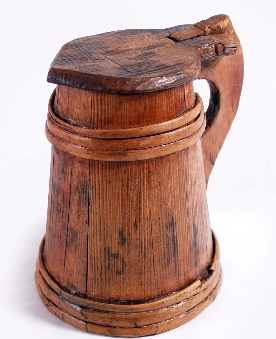 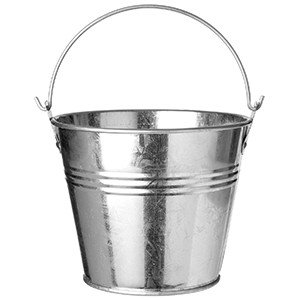 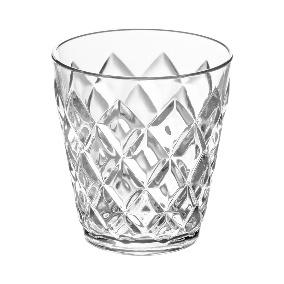 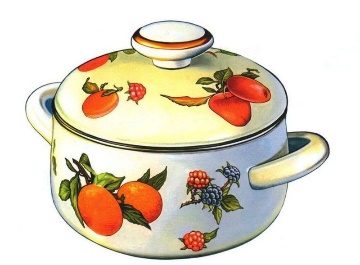 2.                                                 4.Название задания Непонятное словоМесто задания в образовательном процессеРусский язык 2 классТема урока: «Слово и его значение».Место на уроке (этап актуализации знаний, этап постановки проблемы, этап обобщения).Характеристика заданияКонтекст (личный).Тип текста (смешанный).Формируемые читательские компетенции:интегрировать и интерпретировать информацию;Формируемые читательские умения:- понимать значение неизвестного слова или выражения на основе контекста- соотносить изображение с текстомФормат ответа: краткий ответ Решение к заданию1. Ответы детей: посуда, сосуд…2. Толковый словарь: деревянный сосуд, кувшин с крышкой для напитков или воды.3. Картинка под номером 4.